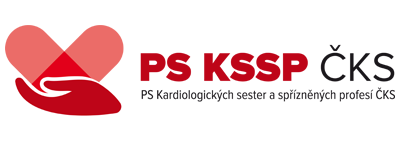 JAK SE STÁT ČLENEMŽÁDOST o členstvíOtevření stránek www.kardio-cz.czPřihlášení do on-line systému – viz. informace „Můj účet“ – Nový účet – jednotlivec – vytvořit účet Počkat na schválení žádosti výborem ČKSPo schválení možno přihlášení do pracovní skupiny – po přihlášení do „Můj účet“ – sloupec vlevo Moje členství v PS a Asociacích – vybrat PS kardiologických sester a spřízněných profesí - změnitZaplatit členské příspěvky